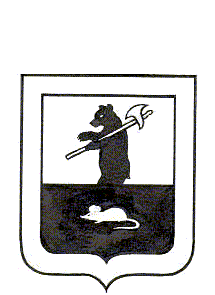 АДМИНИСТРАЦИЯ ГОРОДСКОГО ПОСЕЛЕНИЯ МЫШКИНПОСТАНОВЛЕНИЕг. Мышкин16.04.2015                                                                                         № 54О  внесении изменений в постановлениеАдминистрации городского поселения Мышкинот 12.04.2011 № 47 «О дополнительных мерахсоциальной поддержки отдельных категорийграждан»В соответствии с Федеральным законом от 06 октября 2003 № 131-ФЗ «Об общих принципах организации местного самоуправления в Российской Федерации», Законом Ярославской области от 19 декабря 2008  № 65-з «Социальный Кодекс Ярославской области», на основании ходатайства директора ООО «Бриг» и учитывая рекомендации Муниципального Совета городского поселения Мышкин,ПОСТАНОВЛЯЕТ:        1. Внести изменения в пункт 2 постановления Администрации городского поселения Мышкин от 12.04.2011 № 47 «О дополнительных мерах социальной поддержки отдельных категорий граждан» изложив его в новой редакции: «Утвердить с 01.05.2015 года цену на услуги бани, оказываемые гражданам, проживающим на территории городского поселения Мышкин -180 рублей за 1 помывку (продолжительность сеанса -1,5 часа)».        2. Контроль за исполнением настоящего постановления возложить на заместителя Главы Администрации городского поселения Мышкин Кошутину А.А.        3. Настоящее постановление вступает в силу с момента его официального опубликования в газете «Волжские зори».Глава городскогопоселения Мышкин                                                                     	Е.В. Петров